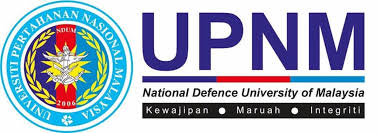 BORANG AKUAN JAMIN DIRISaya mengaku bahawa saya sentiasa MEMATUHI segala undang-undang dan peraturan-peraturan dan akan mengikut segala arahan yang diberi kepada saya semasa menyertai aktiviti tersebut.Jika sekiranya di dalam menyertai aktiviti ataupun kegiatan berkaitan dengan aktiviti ini, saya mengalami kecederaan akibat berlaku kemalangan sama ada disebabkanoleh kecuaian saya sendiri atau tidak, saya mengaku akan bertanggungjawab sepenuhnya mengenai perkara tersebut dan saya tidak akan mempertanggungjawabkan pihak universiti di atas segala tuntutan yang dibuat terhadap kecederaan akibat kemalangan yang dialami.Saya juga mengaku dan mengesahkan bahawa saya akan sentiasa menjaga nama baik UNIVERSITI PERTAHANAN NASIONAL MALAYSIA di sepanjang masa saya menyertai aktiviti ini.Saya dengan kemahuan saya sendiri bersetuju menyertai aktiviti seperti tersebut di atas.TANDATANGAN : ……………………………………            TARIKH :………………………………………Perhatian :Borang ini hendaklah diisi bagi penyertaaan aktiviti rekreasi luar (outdoor) yang berisiko tinggi.Borang ini hendaklah diserahkan kepada Pegawai Penyelaras selewat-lewatnya satu (1) hari sebelum aktiviti dilaksanakan.BUTIR-BUTIR AKTIVITINama Aktiviti        :Persatuan/Kelab    :Tempat                 :                                                                          Tarikh :BUTIR-BUTIR DIRIBUTIR-BUTIR DIRINama :No. Matrik :No. Kad Pengenalan :Jantina :Program Pengajian :Agama :Alamat Semester :No. Telefon Bimbit :Nama dan Alamat Waris :No Telefon :No. Telefon Bimbit